Муниципальное казенное общеобразовательное учреждениеДружбинская средняя общеобразовательная школаКаякентского района республики ДагестанПО АЛГЕБРЕ ДЛЯ 8 КЛ.на 2018-2019учебный годУчитель:    Рамазанов Рамазан МагомедкеримовичПояснительная записка  Данная рабочая программа составлена  в соответствии с Федеральным государственным образовательным стандартом основного общего образования, планируемыми результатами основного общего образования, с учебным планом МКОУ Нерастанновской СОШ на 2017-2018 учебный год.  Федеральным перечнем учебников, рекомендованных (допущенных) Министерством образования и науки Российской Федерации к использованию в образовательном процессе в общеобразовательных учреждениях, на 2017-2018 учебный год ;примерной  программой по математике основного общего образования,  авторской программой по математике Г.В. Дорофеева, И.Ф. Шарыгина, С.Б. Суворова, Е.А. Бунимович и др.,  составитель Т.А. Бурмистрова «Алгебра, 7-9 классы» М.: Просвещение, 2011 г.;Программа учитывает  возрастные и психологические особенности школьников, учитывает их интересы и потребности. Она конкретизирует содержание тем образовательного стандарта и дает примерное распределение учебных часов по разделам курса. При реализации рабочей  программы по учебному предмету алгебра учитывается   объем домашних заданий (по всем учебным предметам), чтобы затраты времени на его выполнение в 8классе не превышали 2,5 часа.Составленная рабочая программа обеспечивает развитие учебной деятельности учащихся, реализует цели и задачи ООО МКОУ Нерастанновской СОШ.  Выбор данной авторской программы и учебно-методического комплекса обусловлен  преемственностью целей образования, логикой внутрипредметных связей, а также с возрастными особенностями развития учащихся, и опираются на вычислительные умения и навыки учащихся, полученные на уроках математики 5-6 классов, на уроках алгебры 7 класса. Новизна данной программы определяется тем, что в основе построения данного курса лежит идея гуманизации обучения, соответствующая современным представлениям о целях школьного образования и уделяющая особое внимание личности ученика, его интересам и способностям. Предлагаемый курс позволяет обеспечить формирование как предметных умений, так и универсальных учебных действий школьников, а также способствует достижению определённых во ФГОС личностных результатов, которые в дальнейшем позволят учащимся применять полученные знания и умения для решения различных жизненных задач.Алгебра является одним из опорных предметов основной школы: она обеспечивает изучение других дисциплин. В первую очередь это относится к предметам естественно-научного цикла, в частности к физике. Развитие логического мышления учащихся при обучении математике способствует усвоению предметов гуманитарного цикла. Практические умения и навыки математического характера необходимы для трудовой и профессиональной подготовки школьников.Содержание раздела «Алгебра» способствует формированию у учащихся математического аппарата для решения задач из разных разделов математики, смежных предметов, окружающей реальности. Язык алгебры подчеркивает значение математики как языка для построения математических моделей процессов и явлений реального мира. В задачи изучения входят развитие алгоритмического мышления, необходимого, для освоения курса информатики. Преобразование символьных форм вносит специфический вклад в развитие воображения учащихся, их способностей к математическому творчеству. Курс алгебры в 8  классе  направлен на достижение следующих целей: В направлении личностного развития: развитие логического и критического мышления, культуры речи, способности к умственному эксперименту; формирование у учащихся интеллектуальной честности и объективности, способности к преодолению мыслительных стереотипов, вытекающих из обыденного опыта; воспитание качеств личности, обеспечивающих социальную мобильность, способность принимать самостоятельные решения; формирование качеств мышления, необходимых для адаптации в современном информационном обществе; развитие интереса к математическому творчеству и математических способностей;В метапредметном направлении: формирование представлений о математике как части общечеловеческой культуры, о значимости математики в развитии цивилизации и современного общества; развитие представлений о математике как форме описания и методе познания действительности, создание условий для приобретения первоначального опыта математического моделирования; формирование общих способов интеллектуальной деятельности, характерных для математики и являющихся основой познавательной культуры, значимой для различных сфер человеческой деятельности;В предметном направлении: развитие представления об алгебраических дробях как обобщение понятия числовой дроби; расширение понятия числа введением множества иррациональных чисел; расширения представления об уравнениях изучением квадратных уравнений и методов их решения, систем уравнений и методов их решения; формирование понятия «функция» и способов ее задания; изучение линейной функции, функции у=k/x; знакомство со статистическими характеристиками, формирование умения вычислять вероятности равновозможных событий.В ходе преподавания алгебры в 8 классе учащиеся овладеютумениями общеучебного характера, разнообразными способами деятельности, приобретут опыт:планирования и осуществления алгоритмической деятельности, выполнения заданных и конструирования новых алгоритмов;решения разнообразных классов задач из различных разделов курса, в том числе задач, требующих поиска пути и способов решения;исследовательской деятельности, развития идей, проведения экспериментов, обобщения, постановки и формулирования новых задач; ясного, точного, грамотного изложения своих мыслей в устной и письменной речи, использования различных языков математики (словесного, символического, графического), свободного перехода с одного языка на другой для иллюстрации, интерпретации, аргументации и доказательства;проведения доказательных рассуждений, аргументации, выдвижения гипотез и их обоснования;поиска, систематизации, анализа и классификации информации, использования разнообразных информационных источников, включая учебную и справочную литературу, современные информационные технологии. В соответствии с учебным планом МКОУ Нерастанновская СОШ наизучение алгебры в данном классе на 2017- 2018 учебный год  выделено 102 часа (3 часа в неделю). Автором учебника, Г.В. Дорофеевым, разработано тематическое планирование, рассчитанное на3 часа в неделю. Всего 102 часа. В программу включены все рекомендуемые темы для 8 класса. При организации учебного процесса будет обеспечена последовательность изучения учебного материала: новые знания опираются на недавно пройденный материал; обеспечено поэтапное раскрытие тем с последующей их реализацией. Основное содержание программыСодержание изучения разделов рабочей программы соответствует авторской программе. Планируемые результаты изучения программы по алгебреЛичностные результаты:у учащихся будут сформированы:ответственного отношения к учению; готовности и способности обучающихся к саморазвитию и самообразованию на основе мотивации к обучению и познанию;умения ясно, точно, грамотно излагать свои мысли в устной и письменной речи, понимать смысл поставленной задачи, выстраивать аргументацию, приводить примеры и контрпримеры;начальные навыки адаптации в динамично изменяющемся мире;экологическая культура: ценностное отношение к природному миру, готовность следовать нормам природоохранного, здоровье сберегающего поведения;формирования способности к эмоциональному восприятию математических объектов, задач, решений, рассуждений.умения контролировать процесс и результат учебной математической деятельности;воспитание российской гражданской идентичности: патриотизма, уважения к Отечеству, осознания вклада отечественных учёных в развитие мировой науки;осознанный выбор и построение дальнейшей индивидуальной траектории образования на базе ориентировки в мире профессий и профессиональных предпочтений с учётом устойчивых познавательных интересов, а также на основе формирования уважительного отношения к труду, развитие опыта участия в социально значимом труде;умение контролировать процесс и результат учебной и математической деятельности;критичность мышления, инициатива, находчивость, активность при решении математических задач.у учащихся могут быть сформированы:первоначального представления о математической науке как сфере человеческой деятельности, об этапах её развития, о её значимости для развития цивилизации; коммуникативная компетентность в общении и сотрудничестве со сверстниками, старшими и младшими  обучающимися в образовательной, учебно-исследовательской, творческой и других видах деятельности;критичности мышления, умения распознавать логически некорректные высказывания, отличать гипотезу от факта;креативности мышления, инициативы, находчивости, активности при решении арифметических задач.Метапредметные  результаты:регулятивные УУДучащиеся научатся:формулировать и удерживать учебную задачу;выбирать действия в соответствии с поставленной задачей и условиями её реализации;планировать пути достижения целей, осознанно выбирать наиболее эффективные способы решения учебных и познавательных задач;предвидеть уровень освоения знаний, его временных характеристик;составлять план и последовательность действий;осуществлять контроль по образцу и вносить необходимые коррективы;адекватно оценивать правильность или ошибочность выполнения учебной задачи, её объективную трудность и собственные возможности её решения;сличать способ действия и его результат с эталоном с целью обнаружения отклонений и отличий от эталона;учащиеся получат возможность научиться:определять последовательность промежуточных целей и соответствующих им действий с учетом конечного результата;предвидеть возможности получения конкретного результата при решении задач;выделять и осознавать  того, что уже усвоено и что еще подлежит усвоению, осознавать качество и уровень усвоения, давать самооценку своей деятельности;концентрировать волю для преодоления интеллектуальных затруднений и физических препятствий.познавательные УУД:учащиеся научатся:самостоятельно выделять и формулировать познавательные цели;использовать общие приемы решения задач;применять правила и пользоваться инструкциями, освоенными закономерностями;осуществлять смысловое чтение;создавать, применять и преобразовывать знаково-символические средства, модели и схемы для решения учебных и познавательных задач;самостоятельно ставить цели, выбирать и создавать алгоритмы для решения учебных математических проблем;понимать сущность алгоритмических предписаний и уметь действовать в соответствии с предложенным алгоритмом;умения понимать и использовать математические средства наглядности (рисунки, чертежи, схемы и др.) для иллюстрации, интерпретации, аргументации;умения находить в различных источниках, в том числе контролируемом пространстве Интернета, информацию, необходимую для решения математических проблем, и представлять её в понятной форме; принимать решение в условиях неполной и избыточной, точной и вероятностной информации;учащиеся получат возможность научиться:устанавливать причинно-следственные связи; строить логические рассуждения, умозаключения (индуктивные, дедуктивные) и выводы;формирования учебной и обще пользовательской компетентности в области использования информационно-коммуникационных технологий (ИКТ-компетентности);видеть математическую задачу в других дисциплинах, в окружающей жизни;выдвигать гипотезы при решении учебных задач и понимания необходимости их проверки;планировать и осуществлять деятельность, направленную на решение задач исследовательского характера;осознанно выбирать наиболее эффективные способы решения учебных и познавательных задач;интерпретировать информацию (структурировать, переводить сплошной текст в таблицу, презентовать полученную информацию, в том числе с помощью ИКТ);оценивать информацию (критическая оценка, оценка достоверности);устанавливать причинно-следственные связи, выстраивать рассуждения, обобщения.Коммуникативные УУДучащиеся получат возможность научиться:организовывать учебное сотрудничество и совместную деятельность с учителем и сверстниками: определять цели, распределять функции и роли участников; взаимодействовать и находить общие способы работы; умения работать в группе: находить общее решение и разрешать конфликты на основе согласования позиций и учёта интересов, слушать партнёра, формулировать, аргументировать и отстаивать своё мнение;прогнозировать возникновение конфликтов при наличии разных точек зрения;разрешать конфликты на основе учета интересов и позиций всех участников;координировать и принимать различные позиции во взаимодействии;аргументировать свою позицию и координировать её с позициями партнеров в сотрудничестве при выборе общего решения в совместной деятельности.Предметные результатыКалендарно – тематическое планированиеПеречень учебно – методического, материально-технического  обеспеченияБурмистрова Т.А. Алгебра: сборник рабочих программ 7 – 9 классы. М.: «Просвещение», 2011;Дорофеев Г.В, Шарыгин И.Ф. Алгебра. 8 класс: учебник для общеобразовательных учреждений. М.: «Просвещение», 2017.  Дополнительная литература: Евстафьева Л.П. Алгебра: дидактические материалы для 8 класса общеобразовательных учреждений. М.: «Просвещение», 2013.Кузнецова Л.В. Алгебра: тематические тесты: 8 класс. М: «Просвещение», 2016Минаева С.С.Алгебра: рабочая тетрадь для 8 класса общеобразовательных учреждений. М.: «Просвещение», 2016;Единая коллекции цифровых образовательных ресурсов: http://school-collection.edu.ru/.Сайт http://математическая-школа.рфИКТ: проектор, интерактивная доска, ноутбук.Диагностические материалыЛ.В. Кузнецова, С.С. Минаева Контрольные работы. Алгебра 7-9 класс «Просвещение» 2016 год стр. 46-74«Согласовано»Заместитель директора  МКОУ «Дружбинская СОШ» по УВР________________ __Ибрагимов Р.Г.«________  »_____________ 2018г.                                                           «Утверждаю»                              Директор МКОУ «Дружбинская СОШ »                   ________________________ Гасаналиев И.Г.                                      «______  »_______________ 2018 г.Тема разделаКоличество часов по авторской программе/количество контрольных работКоличество часов по рабочейпрограмме/ количество контрольных работ8 класс8 класс8 классАлгебраические дроби 2222Квадратные корни1818Квадратные уравнения2020Системы уравнений1818Функции1414Вероятность и статистика77Повторение. Итоговый тест за курс 8 класса33Итого102102№Наименование разделов и темДидактические единицы образовательного процесса№Наименование разделов и темУчащиеся научатся8 класс8 класс8 класс1Алгебраические дроби-Формулировать основное свойство алгебраической дроби и применять его для преобразования дробей.-Выполнять действия с алгебраическими дробями. -Представлять целое выражение в виде многочлена, дробное – в виде отношения многочленов; доказывать тождества.-Формулировать определение степени с целым показателем.-Формулировать, записывать в символической форме и иллюстрировать примерами свойства степени с целым показателем; применять свойства степени для преобразования выражений и вычислений.2Квадратные корни- Доказывать свойства арифметических квадратных корней; применять их к преобразованию выражений.-Вычислять значения выражений, содержащих квадратные корни; выражать переменные из геометрических и физических формул.-Исследовать уравнение  х2=а; находить точные и приближенные корни при a> 0.3Квадратные уравнения- Формулировать определение квадратного уравнения;- Формулировать формулу корней квадратного уравнения;- Записывать квадратное уравнение;- Преобразовыватьнеприведенное квадратное уравнение в приведенное;- Свободно владеть терминологией;-Решать квадратные уравнения по формуле 1 и 2;- Решать уравнения высших степеней- Записывать и составлять уравнение по условию задачи;-Соотносить найденные корни с условием задачи.4Системы уравнений- Преобразовать из линейного уравнения одну переменную через другую;-Находить пары чисел, являющиеся решением уравнения;-Строить график заданного линейного уравнения.- Применять алгоритм построения прямой;- Схематически показать положение прямой, заданной уравнением указанного вида;-Решать системы способом сложения;-Решать системы способом подстановки.- Понимать значимость и полезность математического аппарата при решении задач на уравнение;5Функции- Понимать термины «функция», «аргумент», «область определения функции»;- Записывать функциональные соотношения с использованием символического языка:-Выводить по формуле значение функции, соответствующее данному аргументу;- Строить график линейной функции;-Определять, возрастающей или убывающей является линейная функция;- Понимать функциональную символику;6Вероятность и статистика - Понимаюткак с помощью различных средних проводится описание и обработка данных.- Формулируют определение вероятности.-Составляют и анализируют таблицу частот;-находят медиану ряда;-распознают равновероятные события;-решают задачи на прямое применение определения.7Итоговое повторение курса  математики 8 класса№ уроков по п/п№ уроков по темамНаименование разделов и темХарактеристика основных видов деятельности ученика Плановые сроки прохождения темыФактические сроки и\или коррекцияI триместр (30ч)Алгебраические дроби (22 часа)I триместр (30ч)Алгебраические дроби (22 часа)I триместр (30ч)Алгебраические дроби (22 часа)I триместр (30ч)Алгебраические дроби (22 часа)I триместр (30ч)Алгебраические дроби (22 часа)11.1Вводный инструктаж. Что такое алгебраическая дробь  Конструируют алгебраические выражения. Находят область определения алгебраической дроби; выполняют числовые подстановки и вычислять значение дроби, в том числе с помощью калькулятора.Формулируют основное свойство алгебраической дроби и применяют его для преобразования дробей. Выполняют действия с алгебраическими дробями, применяют преобразования выражений для решения задач. Выражают переменные из формул (физических, геометрических, описывающих бытовые ситуации). Проводят исследования, выявляют закономерности. 21.2Что такое алгебраическая дробь Конструируют алгебраические выражения. Находят область определения алгебраической дроби; выполняют числовые подстановки и вычислять значение дроби, в том числе с помощью калькулятора.Формулируют основное свойство алгебраической дроби и применяют его для преобразования дробей. Выполняют действия с алгебраическими дробями, применяют преобразования выражений для решения задач. Выражают переменные из формул (физических, геометрических, описывающих бытовые ситуации). Проводят исследования, выявляют закономерности. 31.3Основное свойство дробиКонструируют алгебраические выражения. Находят область определения алгебраической дроби; выполняют числовые подстановки и вычислять значение дроби, в том числе с помощью калькулятора.Формулируют основное свойство алгебраической дроби и применяют его для преобразования дробей. Выполняют действия с алгебраическими дробями, применяют преобразования выражений для решения задач. Выражают переменные из формул (физических, геометрических, описывающих бытовые ситуации). Проводят исследования, выявляют закономерности. 41.4Основное свойство дробиКонструируют алгебраические выражения. Находят область определения алгебраической дроби; выполняют числовые подстановки и вычислять значение дроби, в том числе с помощью калькулятора.Формулируют основное свойство алгебраической дроби и применяют его для преобразования дробей. Выполняют действия с алгебраическими дробями, применяют преобразования выражений для решения задач. Выражают переменные из формул (физических, геометрических, описывающих бытовые ситуации). Проводят исследования, выявляют закономерности. 51.5Сложение и вычитание алгебраических дробей.Конструируют алгебраические выражения. Находят область определения алгебраической дроби; выполняют числовые подстановки и вычислять значение дроби, в том числе с помощью калькулятора.Формулируют основное свойство алгебраической дроби и применяют его для преобразования дробей. Выполняют действия с алгебраическими дробями, применяют преобразования выражений для решения задач. Выражают переменные из формул (физических, геометрических, описывающих бытовые ситуации). Проводят исследования, выявляют закономерности. 61.6Сложение и вычитание алгебраических дробей.Конструируют алгебраические выражения. Находят область определения алгебраической дроби; выполняют числовые подстановки и вычислять значение дроби, в том числе с помощью калькулятора.Формулируют основное свойство алгебраической дроби и применяют его для преобразования дробей. Выполняют действия с алгебраическими дробями, применяют преобразования выражений для решения задач. Выражают переменные из формул (физических, геометрических, описывающих бытовые ситуации). Проводят исследования, выявляют закономерности. 71.7Входной контрольВыполняют действия с натуральными числами, с дробями, с именными величинами; решают текстовые задачи и уравнения; решают геометрические задачи; контролируют: обнаруживают и устраняют ошибки логического (в ходе решения) и арифметического (в вычислении) характера81.8Сложение и вычитание алгебраических дробей.Формулируют определение степени с целым показателем.Формулируют, записывают в символической форме и иллюстрируют примерами свойства степени с целым показателем; применяют свойства степени для преобразования выражений и вычислений. используют запись чисел в стандартном виде для выражения размеров объектов, длительности процессов в окружающем мире. Сравнивают числа и величины, записанные с использованием степени 10. Выполняют вычисления с реальными данными.Выполняют прикидку и оценку результатов вычислений.Решают уравнения с дробными коэффициентами, решать текстовые задачи алгебраическим методом91.9Умножение и деление алгебраических дробей.Формулируют определение степени с целым показателем.Формулируют, записывают в символической форме и иллюстрируют примерами свойства степени с целым показателем; применяют свойства степени для преобразования выражений и вычислений. используют запись чисел в стандартном виде для выражения размеров объектов, длительности процессов в окружающем мире. Сравнивают числа и величины, записанные с использованием степени 10. Выполняют вычисления с реальными данными.Выполняют прикидку и оценку результатов вычислений.Решают уравнения с дробными коэффициентами, решать текстовые задачи алгебраическим методом101.10Умножение и деление алгебраических дробей.Формулируют определение степени с целым показателем.Формулируют, записывают в символической форме и иллюстрируют примерами свойства степени с целым показателем; применяют свойства степени для преобразования выражений и вычислений. используют запись чисел в стандартном виде для выражения размеров объектов, длительности процессов в окружающем мире. Сравнивают числа и величины, записанные с использованием степени 10. Выполняют вычисления с реальными данными.Выполняют прикидку и оценку результатов вычислений.Решают уравнения с дробными коэффициентами, решать текстовые задачи алгебраическим методом111.11Преобразование выражений, содержащих алгебраические дроби. Формулируют определение степени с целым показателем.Формулируют, записывают в символической форме и иллюстрируют примерами свойства степени с целым показателем; применяют свойства степени для преобразования выражений и вычислений. используют запись чисел в стандартном виде для выражения размеров объектов, длительности процессов в окружающем мире. Сравнивают числа и величины, записанные с использованием степени 10. Выполняют вычисления с реальными данными.Выполняют прикидку и оценку результатов вычислений.Решают уравнения с дробными коэффициентами, решать текстовые задачи алгебраическим методом121.12Преобразование выражений, содержащих алгебраические дроби.Формулируют определение степени с целым показателем.Формулируют, записывают в символической форме и иллюстрируют примерами свойства степени с целым показателем; применяют свойства степени для преобразования выражений и вычислений. используют запись чисел в стандартном виде для выражения размеров объектов, длительности процессов в окружающем мире. Сравнивают числа и величины, записанные с использованием степени 10. Выполняют вычисления с реальными данными.Выполняют прикидку и оценку результатов вычислений.Решают уравнения с дробными коэффициентами, решать текстовые задачи алгебраическим методом131.13Преобразование выражений, содержащих алгебраические дроби.Формулируют определение степени с целым показателем.Формулируют, записывают в символической форме и иллюстрируют примерами свойства степени с целым показателем; применяют свойства степени для преобразования выражений и вычислений. используют запись чисел в стандартном виде для выражения размеров объектов, длительности процессов в окружающем мире. Сравнивают числа и величины, записанные с использованием степени 10. Выполняют вычисления с реальными данными.Выполняют прикидку и оценку результатов вычислений.Решают уравнения с дробными коэффициентами, решать текстовые задачи алгебраическим методом141.14Степень с целым показателемФормулируют определение степени с целым показателем.Формулируют, записывают в символической форме и иллюстрируют примерами свойства степени с целым показателем; применяют свойства степени для преобразования выражений и вычислений. используют запись чисел в стандартном виде для выражения размеров объектов, длительности процессов в окружающем мире. Сравнивают числа и величины, записанные с использованием степени 10. Выполняют вычисления с реальными данными.Выполняют прикидку и оценку результатов вычислений.Решают уравнения с дробными коэффициентами, решать текстовые задачи алгебраическим методом151.15Степень с целым показателемФормулируют определение степени с целым показателем.Формулируют, записывают в символической форме и иллюстрируют примерами свойства степени с целым показателем; применяют свойства степени для преобразования выражений и вычислений. используют запись чисел в стандартном виде для выражения размеров объектов, длительности процессов в окружающем мире. Сравнивают числа и величины, записанные с использованием степени 10. Выполняют вычисления с реальными данными.Выполняют прикидку и оценку результатов вычислений.Решают уравнения с дробными коэффициентами, решать текстовые задачи алгебраическим методом161.16Степень с целым показателемФормулируют определение степени с целым показателем.Формулируют, записывают в символической форме и иллюстрируют примерами свойства степени с целым показателем; применяют свойства степени для преобразования выражений и вычислений. используют запись чисел в стандартном виде для выражения размеров объектов, длительности процессов в окружающем мире. Сравнивают числа и величины, записанные с использованием степени 10. Выполняют вычисления с реальными данными.Выполняют прикидку и оценку результатов вычислений.Решают уравнения с дробными коэффициентами, решать текстовые задачи алгебраическим методом171.17Свойства степени с целым показателем.Формулируют определение степени с целым показателем.Формулируют, записывают в символической форме и иллюстрируют примерами свойства степени с целым показателем; применяют свойства степени для преобразования выражений и вычислений. используют запись чисел в стандартном виде для выражения размеров объектов, длительности процессов в окружающем мире. Сравнивают числа и величины, записанные с использованием степени 10. Выполняют вычисления с реальными данными.Выполняют прикидку и оценку результатов вычислений.Решают уравнения с дробными коэффициентами, решать текстовые задачи алгебраическим методом181.18Свойства степени с целым показателем.Формулируют определение степени с целым показателем.Формулируют, записывают в символической форме и иллюстрируют примерами свойства степени с целым показателем; применяют свойства степени для преобразования выражений и вычислений. используют запись чисел в стандартном виде для выражения размеров объектов, длительности процессов в окружающем мире. Сравнивают числа и величины, записанные с использованием степени 10. Выполняют вычисления с реальными данными.Выполняют прикидку и оценку результатов вычислений.Решают уравнения с дробными коэффициентами, решать текстовые задачи алгебраическим методом191.19Решение уравнений и задач.Формулируют определение степени с целым показателем.Формулируют, записывают в символической форме и иллюстрируют примерами свойства степени с целым показателем; применяют свойства степени для преобразования выражений и вычислений. используют запись чисел в стандартном виде для выражения размеров объектов, длительности процессов в окружающем мире. Сравнивают числа и величины, записанные с использованием степени 10. Выполняют вычисления с реальными данными.Выполняют прикидку и оценку результатов вычислений.Решают уравнения с дробными коэффициентами, решать текстовые задачи алгебраическим методом201.20Решение уравнений и задач.Формулируют определение степени с целым показателем.Формулируют, записывают в символической форме и иллюстрируют примерами свойства степени с целым показателем; применяют свойства степени для преобразования выражений и вычислений. используют запись чисел в стандартном виде для выражения размеров объектов, длительности процессов в окружающем мире. Сравнивают числа и величины, записанные с использованием степени 10. Выполняют вычисления с реальными данными.Выполняют прикидку и оценку результатов вычислений.Решают уравнения с дробными коэффициентами, решать текстовые задачи алгебраическим методом211.21Решение уравнений и задач.Формулируют определение степени с целым показателем.Формулируют, записывают в символической форме и иллюстрируют примерами свойства степени с целым показателем; применяют свойства степени для преобразования выражений и вычислений. используют запись чисел в стандартном виде для выражения размеров объектов, длительности процессов в окружающем мире. Сравнивают числа и величины, записанные с использованием степени 10. Выполняют вычисления с реальными данными.Выполняют прикидку и оценку результатов вычислений.Решают уравнения с дробными коэффициентами, решать текстовые задачи алгебраическим методом221.22Зачет № 1 по теме «Алгебраические дроби»Выполняютпреобразование выражений, содержащих алгебраические дроби, вычисляют значения степеней с целым показателями; решают основные задачи на уравнение; контролируют, обнаруживают и устраняют ошибки логического (в ходе решения) и арифметического (в вычислении) характера2. Квадратные корни ( 18 часов)2. Квадратные корни ( 18 часов)2. Квадратные корни ( 18 часов)2. Квадратные корни ( 18 часов)2. Квадратные корни ( 18 часов)2. Квадратные корни ( 18 часов)232.1Задача на нахождение стороны квадратаФормулируют определения квадратного корня из числа. Применять график функции  для нахождения корней квадратных уравнений, используя при необходимости калькулятор; проводить оценку квадратных корней. Строить график функции , исследовать по графику ее свойства. Формулируют и доказывают теорему Пифагора. Применяют данную теорему при решении задач242.2Задача на нахождение стороны квадратаФормулируют определения квадратного корня из числа. Применять график функции  для нахождения корней квадратных уравнений, используя при необходимости калькулятор; проводить оценку квадратных корней. Строить график функции , исследовать по графику ее свойства. Формулируют и доказывают теорему Пифагора. Применяют данную теорему при решении задач252.3Иррациональные числаФормулируют определения квадратного корня из числа. Применять график функции  для нахождения корней квадратных уравнений, используя при необходимости калькулятор; проводить оценку квадратных корней. Строить график функции , исследовать по графику ее свойства. Формулируют и доказывают теорему Пифагора. Применяют данную теорему при решении задач262.4Иррациональные числаФормулируют определения квадратного корня из числа. Применять график функции  для нахождения корней квадратных уравнений, используя при необходимости калькулятор; проводить оценку квадратных корней. Строить график функции , исследовать по графику ее свойства. Формулируют и доказывают теорему Пифагора. Применяют данную теорему при решении задач272.5Теорема Пифагора. Формулируют определения квадратного корня из числа. Применять график функции  для нахождения корней квадратных уравнений, используя при необходимости калькулятор; проводить оценку квадратных корней. Строить график функции , исследовать по графику ее свойства. Формулируют и доказывают теорему Пифагора. Применяют данную теорему при решении задач282.6Теорема Пифагора.Формулируют определения квадратного корня из числа. Применять график функции  для нахождения корней квадратных уравнений, используя при необходимости калькулятор; проводить оценку квадратных корней. Строить график функции , исследовать по графику ее свойства. Формулируют и доказывают теорему Пифагора. Применяют данную теорему при решении задач292.7Квадратный корень (алгебраический подход)Доказывают свойства арифметических квадратных корней; применять их к преобразованию выражений.Вычисляют значения выражений, содержащих квадратные корни; выполнять знаково-символические действия с использованием обозначений квадратного и кубического корня.302.8Квадратный корень (алгебраический подход)Доказывают свойства арифметических квадратных корней; применять их к преобразованию выражений.Вычисляют значения выражений, содержащих квадратные корни; выполнять знаково-символические действия с использованием обозначений квадратного и кубического корня.II триместр (33 часа)II триместр (33 часа)II триместр (33 часа)II триместр (33 часа)II триместр (33 часа)II триместр (33 часа)312.9График зависимости у = √хВычисляют значения выражений, содержащих квадратные корни; выполнять знаково-символические действия с использованием обозначений квадратного и кубического корня.Исследовать уравнение , находить точные и приближенные корни при .322.10График зависимости у = √хВычисляют значения выражений, содержащих квадратные корни; выполнять знаково-символические действия с использованием обозначений квадратного и кубического корня.Исследовать уравнение , находить точные и приближенные корни при .332.11Свойства квадратных корней. Вычисляют значения выражений, содержащих квадратные корни; выполнять знаково-символические действия с использованием обозначений квадратного и кубического корня.Исследовать уравнение , находить точные и приближенные корни при .342.12Свойства квадратных корней. Вычисляют значения выражений, содержащих квадратные корни; выполнять знаково-символические действия с использованием обозначений квадратного и кубического корня.Исследовать уравнение , находить точные и приближенные корни при .352.13Преобразования выражений, содержащих квадратные корниВычисляют значения выражений, содержащих квадратные корни; выполнять знаково-символические действия с использованием обозначений квадратного и кубического корня.Исследовать уравнение , находить точные и приближенные корни при .362.14Преобразования выражений, содержащих квадратные корниВычисляют значения выражений, содержащих квадратные корни; выполнять знаково-символические действия с использованием обозначений квадратного и кубического корня.Исследовать уравнение , находить точные и приближенные корни при .372.15Преобразования выражений, содержащих квадратные корниВычисляют значения выражений, содержащих квадратные корни; выполнять знаково-символические действия с использованием обозначений квадратного и кубического корня.Исследовать уравнение , находить точные и приближенные корни при .382.16Кубический кореньФормулировать определение корня третьей степени; находить значения кубических корней, при необходимости используя калькулятор392.17Кубический кореньФормулировать определение корня третьей степени; находить значения кубических корней, при необходимости используя калькулятор402.18Зачет №2 «Квадратные корни»Промежуточный контроль.Выполняют преобразование выражений, содержащих квадратные корни; решают основные задачи на свойства квадратного корня; контролируют, обнаруживают и устраняют ошибки логического (в ходе решения) и арифметического (в вычислении) характера3. Квадратные уравнения (20 часов)3. Квадратные уравнения (20 часов)3. Квадратные уравнения (20 часов)3. Квадратные уравнения (20 часов)3. Квадратные уравнения (20 часов)3. Квадратные уравнения (20 часов)413.1Какие уравнения называются квадратнымиРаспознавать квадратные уравнения, классифицировать их. Выводить формулу корней квадратного уравнения. Решать квадратные уравнения - полные и неполные. Проводить простейшие исследования квадратных уравнений.Решать уравнения, сводящиеся к квадратными, путем преобразований, а также с помощью замены переменной.Наблюдать и анализировать связь между корнями и коэффициентами квадратного уравнения.Формулировать и доказывать теорему Виета, а также обратную теорему, применять эти теоремы для решения разнообразных задач.Решать текстовые задачи алгебраическим способом: переходить от словесной формулировки условия задачи к алгебраической модели путем составления уравнения; решать составленное уравнение; интерпретировать результат.423.2Какие уравнения называются квадратнымиРаспознавать квадратные уравнения, классифицировать их. Выводить формулу корней квадратного уравнения. Решать квадратные уравнения - полные и неполные. Проводить простейшие исследования квадратных уравнений.Решать уравнения, сводящиеся к квадратными, путем преобразований, а также с помощью замены переменной.Наблюдать и анализировать связь между корнями и коэффициентами квадратного уравнения.Формулировать и доказывать теорему Виета, а также обратную теорему, применять эти теоремы для решения разнообразных задач.Решать текстовые задачи алгебраическим способом: переходить от словесной формулировки условия задачи к алгебраической модели путем составления уравнения; решать составленное уравнение; интерпретировать результат.433.3Формула корней квадратного уравнения.Распознавать квадратные уравнения, классифицировать их. Выводить формулу корней квадратного уравнения. Решать квадратные уравнения - полные и неполные. Проводить простейшие исследования квадратных уравнений.Решать уравнения, сводящиеся к квадратными, путем преобразований, а также с помощью замены переменной.Наблюдать и анализировать связь между корнями и коэффициентами квадратного уравнения.Формулировать и доказывать теорему Виета, а также обратную теорему, применять эти теоремы для решения разнообразных задач.Решать текстовые задачи алгебраическим способом: переходить от словесной формулировки условия задачи к алгебраической модели путем составления уравнения; решать составленное уравнение; интерпретировать результат.443.4Формула корней квадратного уравнения.Распознавать квадратные уравнения, классифицировать их. Выводить формулу корней квадратного уравнения. Решать квадратные уравнения - полные и неполные. Проводить простейшие исследования квадратных уравнений.Решать уравнения, сводящиеся к квадратными, путем преобразований, а также с помощью замены переменной.Наблюдать и анализировать связь между корнями и коэффициентами квадратного уравнения.Формулировать и доказывать теорему Виета, а также обратную теорему, применять эти теоремы для решения разнообразных задач.Решать текстовые задачи алгебраическим способом: переходить от словесной формулировки условия задачи к алгебраической модели путем составления уравнения; решать составленное уравнение; интерпретировать результат.453.5Формула корней квадратного уравнения.Распознавать квадратные уравнения, классифицировать их. Выводить формулу корней квадратного уравнения. Решать квадратные уравнения - полные и неполные. Проводить простейшие исследования квадратных уравнений.Решать уравнения, сводящиеся к квадратными, путем преобразований, а также с помощью замены переменной.Наблюдать и анализировать связь между корнями и коэффициентами квадратного уравнения.Формулировать и доказывать теорему Виета, а также обратную теорему, применять эти теоремы для решения разнообразных задач.Решать текстовые задачи алгебраическим способом: переходить от словесной формулировки условия задачи к алгебраической модели путем составления уравнения; решать составленное уравнение; интерпретировать результат.463.6Формула корней квадратного уравнения.Распознавать квадратные уравнения, классифицировать их. Выводить формулу корней квадратного уравнения. Решать квадратные уравнения - полные и неполные. Проводить простейшие исследования квадратных уравнений.Решать уравнения, сводящиеся к квадратными, путем преобразований, а также с помощью замены переменной.Наблюдать и анализировать связь между корнями и коэффициентами квадратного уравнения.Формулировать и доказывать теорему Виета, а также обратную теорему, применять эти теоремы для решения разнообразных задач.Решать текстовые задачи алгебраическим способом: переходить от словесной формулировки условия задачи к алгебраической модели путем составления уравнения; решать составленное уравнение; интерпретировать результат.473.7Вторая формула корней квадратного уравнения.Распознавать квадратные уравнения, классифицировать их. Выводить формулу корней квадратного уравнения. Решать квадратные уравнения - полные и неполные. Проводить простейшие исследования квадратных уравнений.Решать уравнения, сводящиеся к квадратными, путем преобразований, а также с помощью замены переменной.Наблюдать и анализировать связь между корнями и коэффициентами квадратного уравнения.Формулировать и доказывать теорему Виета, а также обратную теорему, применять эти теоремы для решения разнообразных задач.Решать текстовые задачи алгебраическим способом: переходить от словесной формулировки условия задачи к алгебраической модели путем составления уравнения; решать составленное уравнение; интерпретировать результат.483.8Вторая формула корней квадратного уравнения.Распознавать квадратные уравнения, классифицировать их. Выводить формулу корней квадратного уравнения. Решать квадратные уравнения - полные и неполные. Проводить простейшие исследования квадратных уравнений.Решать уравнения, сводящиеся к квадратными, путем преобразований, а также с помощью замены переменной.Наблюдать и анализировать связь между корнями и коэффициентами квадратного уравнения.Формулировать и доказывать теорему Виета, а также обратную теорему, применять эти теоремы для решения разнообразных задач.Решать текстовые задачи алгебраическим способом: переходить от словесной формулировки условия задачи к алгебраической модели путем составления уравнения; решать составленное уравнение; интерпретировать результат.493.9Решение задачРаспознавать квадратные уравнения, классифицировать их. Выводить формулу корней квадратного уравнения. Решать квадратные уравнения - полные и неполные. Проводить простейшие исследования квадратных уравнений.Решать уравнения, сводящиеся к квадратными, путем преобразований, а также с помощью замены переменной.Наблюдать и анализировать связь между корнями и коэффициентами квадратного уравнения.Формулировать и доказывать теорему Виета, а также обратную теорему, применять эти теоремы для решения разнообразных задач.Решать текстовые задачи алгебраическим способом: переходить от словесной формулировки условия задачи к алгебраической модели путем составления уравнения; решать составленное уравнение; интерпретировать результат.503.10Решение задачРаспознавать квадратные уравнения, классифицировать их. Выводить формулу корней квадратного уравнения. Решать квадратные уравнения - полные и неполные. Проводить простейшие исследования квадратных уравнений.Решать уравнения, сводящиеся к квадратными, путем преобразований, а также с помощью замены переменной.Наблюдать и анализировать связь между корнями и коэффициентами квадратного уравнения.Формулировать и доказывать теорему Виета, а также обратную теорему, применять эти теоремы для решения разнообразных задач.Решать текстовые задачи алгебраическим способом: переходить от словесной формулировки условия задачи к алгебраической модели путем составления уравнения; решать составленное уравнение; интерпретировать результат.513.11Решение задачРаспознавать квадратные уравнения, классифицировать их. Выводить формулу корней квадратного уравнения. Решать квадратные уравнения - полные и неполные. Проводить простейшие исследования квадратных уравнений.Решать уравнения, сводящиеся к квадратными, путем преобразований, а также с помощью замены переменной.Наблюдать и анализировать связь между корнями и коэффициентами квадратного уравнения.Формулировать и доказывать теорему Виета, а также обратную теорему, применять эти теоремы для решения разнообразных задач.Решать текстовые задачи алгебраическим способом: переходить от словесной формулировки условия задачи к алгебраической модели путем составления уравнения; решать составленное уравнение; интерпретировать результат.523.12Неполные квадратные уравненияРаспознавать квадратные уравнения, классифицировать их. Выводить формулу корней квадратного уравнения. Решать квадратные уравнения - полные и неполные. Проводить простейшие исследования квадратных уравнений.Решать уравнения, сводящиеся к квадратными, путем преобразований, а также с помощью замены переменной.Наблюдать и анализировать связь между корнями и коэффициентами квадратного уравнения.Формулировать и доказывать теорему Виета, а также обратную теорему, применять эти теоремы для решения разнообразных задач.Решать текстовые задачи алгебраическим способом: переходить от словесной формулировки условия задачи к алгебраической модели путем составления уравнения; решать составленное уравнение; интерпретировать результат.533.13Неполные квадратные уравненияРаспознавать квадратные уравнения, классифицировать их. Выводить формулу корней квадратного уравнения. Решать квадратные уравнения - полные и неполные. Проводить простейшие исследования квадратных уравнений.Решать уравнения, сводящиеся к квадратными, путем преобразований, а также с помощью замены переменной.Наблюдать и анализировать связь между корнями и коэффициентами квадратного уравнения.Формулировать и доказывать теорему Виета, а также обратную теорему, применять эти теоремы для решения разнообразных задач.Решать текстовые задачи алгебраическим способом: переходить от словесной формулировки условия задачи к алгебраической модели путем составления уравнения; решать составленное уравнение; интерпретировать результат.543.14Неполные квадратные уравненияРаспознавать квадратный трехчлен, выяснять возможность разложения на множители, представлять квадратный трехчлен в виде произведения линейных множителей.Применять различные приемы самоконтроля при выполнении преобразований.Проводить исследования квадратных уравнений с буквенными коэффициентами, выявлять закономерности553.15Теорема ВиетаРаспознавать квадратный трехчлен, выяснять возможность разложения на множители, представлять квадратный трехчлен в виде произведения линейных множителей.Применять различные приемы самоконтроля при выполнении преобразований.Проводить исследования квадратных уравнений с буквенными коэффициентами, выявлять закономерности563.16Теорема ВиетаРаспознавать квадратный трехчлен, выяснять возможность разложения на множители, представлять квадратный трехчлен в виде произведения линейных множителей.Применять различные приемы самоконтроля при выполнении преобразований.Проводить исследования квадратных уравнений с буквенными коэффициентами, выявлять закономерности573.17Разложение квадратного трёхчлена на множителиРаспознавать квадратный трехчлен, выяснять возможность разложения на множители, представлять квадратный трехчлен в виде произведения линейных множителей.Применять различные приемы самоконтроля при выполнении преобразований.Проводить исследования квадратных уравнений с буквенными коэффициентами, выявлять закономерности583.18Разложение квадратного трёхчлена на множителиРаспознавать квадратный трехчлен, выяснять возможность разложения на множители, представлять квадратный трехчлен в виде произведения линейных множителей.Применять различные приемы самоконтроля при выполнении преобразований.Проводить исследования квадратных уравнений с буквенными коэффициентами, выявлять закономерности593.19Разложение квадратного трёхчлена на множителиРаспознавать квадратный трехчлен, выяснять возможность разложения на множители, представлять квадратный трехчлен в виде произведения линейных множителей.Применять различные приемы самоконтроля при выполнении преобразований.Проводить исследования квадратных уравнений с буквенными коэффициентами, выявлять закономерности603.20Зачет №3 «Квадратные уравнения»Решают квадратные уравнения; решают текстовые задачи алгебраическим способом; представляют квадратный трехчлен в виде произведения линейных множителей;контролируют, обнаруживают и устраняют ошибки логического (в ходе решения) и арифметического (в вычислении) характера4. Системы уравнений (18 часов)4. Системы уравнений (18 часов)4. Системы уравнений (18 часов)4. Системы уравнений (18 часов)4. Системы уравнений (18 часов)4. Системы уравнений (18 часов)614.1Линейное уравнение с двумя переменнымиОпределяют, является ли пара чисел решением уравнения с двумя переменными; приводят примеры решения уравнений с двумя переменными.624.2График линейного уравнения с двумя переменнымиОпределяют, является ли пара чисел решением уравнения с двумя переменными; приводят примеры решения уравнений с двумя переменными.634.3График линейного уравнения с двумя переменнымиРешают задачи, алгебраической моделью которых является уравнение с двумя переменными; находят целые решения путем перебораIII триместр (39 часов)III триместр (39 часов)III триместр (39 часов)III триместр (39 часов)III триместр (39 часов)III триместр (39 часов)644.4Уравнение вида           Распознают линейные уравнения с двумя переменными; строят прямые - графики линейных уравнений; извлекают из уравнения вида  информацию о положении прямой в координатной плоскости. Распознают параллельные и пересекающиеся прямые по их уравнениям; конструируют уравнения прямых, параллельных данной прямой,  используют приемы самоконтроля при построении графиков линейных уравнений.Решают системы двух линейных уравнений с двумя переменными; используют графические представления для исследования систем линейных уравнений; решают простейшие системы, в которых одно из уравнений не является линейным. Применяют алгебраический аппарат для решения задач на координатной плоскости. Решают текстовые задачи алгебраическим способом: переходят от словесной формулировки условия задачи к алгебраической модели путем составления системы уравнений; решают составленную систему уравнений; интерпретируют результат654.5Уравнение вида          Распознают линейные уравнения с двумя переменными; строят прямые - графики линейных уравнений; извлекают из уравнения вида  информацию о положении прямой в координатной плоскости. Распознают параллельные и пересекающиеся прямые по их уравнениям; конструируют уравнения прямых, параллельных данной прямой,  используют приемы самоконтроля при построении графиков линейных уравнений.Решают системы двух линейных уравнений с двумя переменными; используют графические представления для исследования систем линейных уравнений; решают простейшие системы, в которых одно из уравнений не является линейным. Применяют алгебраический аппарат для решения задач на координатной плоскости. Решают текстовые задачи алгебраическим способом: переходят от словесной формулировки условия задачи к алгебраической модели путем составления системы уравнений; решают составленную систему уравнений; интерпретируют результат664.6Уравнение вида          Распознают линейные уравнения с двумя переменными; строят прямые - графики линейных уравнений; извлекают из уравнения вида  информацию о положении прямой в координатной плоскости. Распознают параллельные и пересекающиеся прямые по их уравнениям; конструируют уравнения прямых, параллельных данной прямой,  используют приемы самоконтроля при построении графиков линейных уравнений.Решают системы двух линейных уравнений с двумя переменными; используют графические представления для исследования систем линейных уравнений; решают простейшие системы, в которых одно из уравнений не является линейным. Применяют алгебраический аппарат для решения задач на координатной плоскости. Решают текстовые задачи алгебраическим способом: переходят от словесной формулировки условия задачи к алгебраической модели путем составления системы уравнений; решают составленную систему уравнений; интерпретируют результат674.7Системы уравнений.решение систем уравнений способом сложенияРаспознают линейные уравнения с двумя переменными; строят прямые - графики линейных уравнений; извлекают из уравнения вида  информацию о положении прямой в координатной плоскости. Распознают параллельные и пересекающиеся прямые по их уравнениям; конструируют уравнения прямых, параллельных данной прямой,  используют приемы самоконтроля при построении графиков линейных уравнений.Решают системы двух линейных уравнений с двумя переменными; используют графические представления для исследования систем линейных уравнений; решают простейшие системы, в которых одно из уравнений не является линейным. Применяют алгебраический аппарат для решения задач на координатной плоскости. Решают текстовые задачи алгебраическим способом: переходят от словесной формулировки условия задачи к алгебраической модели путем составления системы уравнений; решают составленную систему уравнений; интерпретируют результат684.8Системы уравнений.решение систем уравнений способом сложенияРаспознают линейные уравнения с двумя переменными; строят прямые - графики линейных уравнений; извлекают из уравнения вида  информацию о положении прямой в координатной плоскости. Распознают параллельные и пересекающиеся прямые по их уравнениям; конструируют уравнения прямых, параллельных данной прямой,  используют приемы самоконтроля при построении графиков линейных уравнений.Решают системы двух линейных уравнений с двумя переменными; используют графические представления для исследования систем линейных уравнений; решают простейшие системы, в которых одно из уравнений не является линейным. Применяют алгебраический аппарат для решения задач на координатной плоскости. Решают текстовые задачи алгебраическим способом: переходят от словесной формулировки условия задачи к алгебраической модели путем составления системы уравнений; решают составленную систему уравнений; интерпретируют результат694.9Системы уравнений.решение систем уравнений способом сложенияРаспознают линейные уравнения с двумя переменными; строят прямые - графики линейных уравнений; извлекают из уравнения вида  информацию о положении прямой в координатной плоскости. Распознают параллельные и пересекающиеся прямые по их уравнениям; конструируют уравнения прямых, параллельных данной прямой,  используют приемы самоконтроля при построении графиков линейных уравнений.Решают системы двух линейных уравнений с двумя переменными; используют графические представления для исследования систем линейных уравнений; решают простейшие системы, в которых одно из уравнений не является линейным. Применяют алгебраический аппарат для решения задач на координатной плоскости. Решают текстовые задачи алгебраическим способом: переходят от словесной формулировки условия задачи к алгебраической модели путем составления системы уравнений; решают составленную систему уравнений; интерпретируют результат704.10Решение систем уравнений способом подстановкиРаспознают линейные уравнения с двумя переменными; строят прямые - графики линейных уравнений; извлекают из уравнения вида  информацию о положении прямой в координатной плоскости. Распознают параллельные и пересекающиеся прямые по их уравнениям; конструируют уравнения прямых, параллельных данной прямой,  используют приемы самоконтроля при построении графиков линейных уравнений.Решают системы двух линейных уравнений с двумя переменными; используют графические представления для исследования систем линейных уравнений; решают простейшие системы, в которых одно из уравнений не является линейным. Применяют алгебраический аппарат для решения задач на координатной плоскости. Решают текстовые задачи алгебраическим способом: переходят от словесной формулировки условия задачи к алгебраической модели путем составления системы уравнений; решают составленную систему уравнений; интерпретируют результат714.11Решение систем уравнений способом подстановкиРаспознают линейные уравнения с двумя переменными; строят прямые - графики линейных уравнений; извлекают из уравнения вида  информацию о положении прямой в координатной плоскости. Распознают параллельные и пересекающиеся прямые по их уравнениям; конструируют уравнения прямых, параллельных данной прямой,  используют приемы самоконтроля при построении графиков линейных уравнений.Решают системы двух линейных уравнений с двумя переменными; используют графические представления для исследования систем линейных уравнений; решают простейшие системы, в которых одно из уравнений не является линейным. Применяют алгебраический аппарат для решения задач на координатной плоскости. Решают текстовые задачи алгебраическим способом: переходят от словесной формулировки условия задачи к алгебраической модели путем составления системы уравнений; решают составленную систему уравнений; интерпретируют результат724.12Решение систем уравнений способом подстановкиРаспознают линейные уравнения с двумя переменными; строят прямые - графики линейных уравнений; извлекают из уравнения вида  информацию о положении прямой в координатной плоскости. Распознают параллельные и пересекающиеся прямые по их уравнениям; конструируют уравнения прямых, параллельных данной прямой,  используют приемы самоконтроля при построении графиков линейных уравнений.Решают системы двух линейных уравнений с двумя переменными; используют графические представления для исследования систем линейных уравнений; решают простейшие системы, в которых одно из уравнений не является линейным. Применяют алгебраический аппарат для решения задач на координатной плоскости. Решают текстовые задачи алгебраическим способом: переходят от словесной формулировки условия задачи к алгебраической модели путем составления системы уравнений; решают составленную систему уравнений; интерпретируют результат734.13Решение задач с помощью систем уравненийРаспознают линейные уравнения с двумя переменными; строят прямые - графики линейных уравнений; извлекают из уравнения вида  информацию о положении прямой в координатной плоскости. Распознают параллельные и пересекающиеся прямые по их уравнениям; конструируют уравнения прямых, параллельных данной прямой,  используют приемы самоконтроля при построении графиков линейных уравнений.Решают системы двух линейных уравнений с двумя переменными; используют графические представления для исследования систем линейных уравнений; решают простейшие системы, в которых одно из уравнений не является линейным. Применяют алгебраический аппарат для решения задач на координатной плоскости. Решают текстовые задачи алгебраическим способом: переходят от словесной формулировки условия задачи к алгебраической модели путем составления системы уравнений; решают составленную систему уравнений; интерпретируют результат744.14Решение задач с помощью систем уравненийРаспознают линейные уравнения с двумя переменными; строят прямые - графики линейных уравнений; извлекают из уравнения вида  информацию о положении прямой в координатной плоскости. Распознают параллельные и пересекающиеся прямые по их уравнениям; конструируют уравнения прямых, параллельных данной прямой,  используют приемы самоконтроля при построении графиков линейных уравнений.Решают системы двух линейных уравнений с двумя переменными; используют графические представления для исследования систем линейных уравнений; решают простейшие системы, в которых одно из уравнений не является линейным. Применяют алгебраический аппарат для решения задач на координатной плоскости. Решают текстовые задачи алгебраическим способом: переходят от словесной формулировки условия задачи к алгебраической модели путем составления системы уравнений; решают составленную систему уравнений; интерпретируют результат754.15Решение задач с помощью систем уравненийРаспознают линейные уравнения с двумя переменными; строят прямые - графики линейных уравнений; извлекают из уравнения вида  информацию о положении прямой в координатной плоскости. Распознают параллельные и пересекающиеся прямые по их уравнениям; конструируют уравнения прямых, параллельных данной прямой,  используют приемы самоконтроля при построении графиков линейных уравнений.Решают системы двух линейных уравнений с двумя переменными; используют графические представления для исследования систем линейных уравнений; решают простейшие системы, в которых одно из уравнений не является линейным. Применяют алгебраический аппарат для решения задач на координатной плоскости. Решают текстовые задачи алгебраическим способом: переходят от словесной формулировки условия задачи к алгебраической модели путем составления системы уравнений; решают составленную систему уравнений; интерпретируют результат764.16Задачи на координатной плоскостиРаспознают линейные уравнения с двумя переменными; строят прямые - графики линейных уравнений; извлекают из уравнения вида  информацию о положении прямой в координатной плоскости. Распознают параллельные и пересекающиеся прямые по их уравнениям; конструируют уравнения прямых, параллельных данной прямой,  используют приемы самоконтроля при построении графиков линейных уравнений.Решают системы двух линейных уравнений с двумя переменными; используют графические представления для исследования систем линейных уравнений; решают простейшие системы, в которых одно из уравнений не является линейным. Применяют алгебраический аппарат для решения задач на координатной плоскости. Решают текстовые задачи алгебраическим способом: переходят от словесной формулировки условия задачи к алгебраической модели путем составления системы уравнений; решают составленную систему уравнений; интерпретируют результат774.17Задачи на координатной плоскостиРаспознают линейные уравнения с двумя переменными; строят прямые - графики линейных уравнений; извлекают из уравнения вида  информацию о положении прямой в координатной плоскости. Распознают параллельные и пересекающиеся прямые по их уравнениям; конструируют уравнения прямых, параллельных данной прямой,  используют приемы самоконтроля при построении графиков линейных уравнений.Решают системы двух линейных уравнений с двумя переменными; используют графические представления для исследования систем линейных уравнений; решают простейшие системы, в которых одно из уравнений не является линейным. Применяют алгебраический аппарат для решения задач на координатной плоскости. Решают текстовые задачи алгебраическим способом: переходят от словесной формулировки условия задачи к алгебраической модели путем составления системы уравнений; решают составленную систему уравнений; интерпретируют результат784.18Зачет №4 « Системы уравнений»Строят прямые - графики линейных уравнений. Решают системы двух линейных уравнений с двумя переменными; используют графические представления для исследования систем линейных уравнений; решают простейшие системы, контролируют, обнаруживают и устраняют ошибки логического (в ходе решения) и арифметического (в вычислении) характера5. Функции  (14 часов)5. Функции  (14 часов)5. Функции  (14 часов)5. Функции  (14 часов)5. Функции  (14 часов)5. Функции  (14 часов)795.1Чтение графиковВычисляют значения функций, заданных формулами (при необходимости использовать калькулятор); составляют таблицы значений функций. Строят по точкам графики функций.  Описывают свойства функции на основе ее графического представления. Моделируют реальные зависимости формулами и графиками. Читают графики реальных зависимостей. Используют функциональную символику для записи разнообразных фактов, связанных с рассматриваемыми функциями, обогащая опыт выполнения знаково-символических действий.805.2Чтение графиковВычисляют значения функций, заданных формулами (при необходимости использовать калькулятор); составляют таблицы значений функций. Строят по точкам графики функций.  Описывают свойства функции на основе ее графического представления. Моделируют реальные зависимости формулами и графиками. Читают графики реальных зависимостей. Используют функциональную символику для записи разнообразных фактов, связанных с рассматриваемыми функциями, обогащая опыт выполнения знаково-символических действий.815.3Что такое функцияВычисляют значения функций, заданных формулами (при необходимости использовать калькулятор); составляют таблицы значений функций. Строят по точкам графики функций.  Описывают свойства функции на основе ее графического представления. Моделируют реальные зависимости формулами и графиками. Читают графики реальных зависимостей. Используют функциональную символику для записи разнообразных фактов, связанных с рассматриваемыми функциями, обогащая опыт выполнения знаково-символических действий.825.4Что такое функцияВычисляют значения функций, заданных формулами (при необходимости использовать калькулятор); составляют таблицы значений функций. Строят по точкам графики функций.  Описывают свойства функции на основе ее графического представления. Моделируют реальные зависимости формулами и графиками. Читают графики реальных зависимостей. Используют функциональную символику для записи разнообразных фактов, связанных с рассматриваемыми функциями, обогащая опыт выполнения знаково-символических действий.835.5График функцииВычисляют значения функций, заданных формулами (при необходимости использовать калькулятор); составляют таблицы значений функций. Строят по точкам графики функций.  Описывают свойства функции на основе ее графического представления. Моделируют реальные зависимости формулами и графиками. Читают графики реальных зависимостей. Используют функциональную символику для записи разнообразных фактов, связанных с рассматриваемыми функциями, обогащая опыт выполнения знаково-символических действий.845.6График функцииВычисляют значения функций, заданных формулами (при необходимости использовать калькулятор); составляют таблицы значений функций. Строят по точкам графики функций.  Описывают свойства функции на основе ее графического представления. Моделируют реальные зависимости формулами и графиками. Читают графики реальных зависимостей. Используют функциональную символику для записи разнообразных фактов, связанных с рассматриваемыми функциями, обогащая опыт выполнения знаково-символических действий.855.7Свойства функцииВычисляют значения функций, заданных формулами (при необходимости использовать калькулятор); составляют таблицы значений функций. Строят по точкам графики функций.  Описывают свойства функции на основе ее графического представления. Моделируют реальные зависимости формулами и графиками. Читают графики реальных зависимостей. Используют функциональную символику для записи разнообразных фактов, связанных с рассматриваемыми функциями, обогащая опыт выполнения знаково-символических действий.865.8Свойства функцииВычисляют значения функций, заданных формулами (при необходимости использовать калькулятор); составляют таблицы значений функций. Строят по точкам графики функций.  Описывают свойства функции на основе ее графического представления. Моделируют реальные зависимости формулами и графиками. Читают графики реальных зависимостей. Используют функциональную символику для записи разнообразных фактов, связанных с рассматриваемыми функциями, обогащая опыт выполнения знаково-символических действий.875.9Линейная функцияСтроят речевые конструкции с использованием функциональной терминологии. Используют компьютерные программы для построения графиков функций, для исследования положения на координатной плоскости графиков функций в зависимости от значений коэффициентов, входящих в формулу. Распознают виды изучаемых функций. Показывают схематически положение на координатной плоскости графиков функций вида  , в зависимости от значений коэффициентов, входящих в формулы. Строят графики изучаемых функций; описывают их свойства885.10Линейная функцияСтроят речевые конструкции с использованием функциональной терминологии. Используют компьютерные программы для построения графиков функций, для исследования положения на координатной плоскости графиков функций в зависимости от значений коэффициентов, входящих в формулу. Распознают виды изучаемых функций. Показывают схематически положение на координатной плоскости графиков функций вида  , в зависимости от значений коэффициентов, входящих в формулы. Строят графики изучаемых функций; описывают их свойства895.11Линейная функцияСтроят речевые конструкции с использованием функциональной терминологии. Используют компьютерные программы для построения графиков функций, для исследования положения на координатной плоскости графиков функций в зависимости от значений коэффициентов, входящих в формулу. Распознают виды изучаемых функций. Показывают схематически положение на координатной плоскости графиков функций вида  , в зависимости от значений коэффициентов, входящих в формулы. Строят графики изучаемых функций; описывают их свойства905.12Функция  и ее графикСтроят речевые конструкции с использованием функциональной терминологии. Используют компьютерные программы для построения графиков функций, для исследования положения на координатной плоскости графиков функций в зависимости от значений коэффициентов, входящих в формулу. Распознают виды изучаемых функций. Показывают схематически положение на координатной плоскости графиков функций вида  , в зависимости от значений коэффициентов, входящих в формулы. Строят графики изучаемых функций; описывают их свойства915.13Функция  и ее графикСтроят речевые конструкции с использованием функциональной терминологии. Используют компьютерные программы для построения графиков функций, для исследования положения на координатной плоскости графиков функций в зависимости от значений коэффициентов, входящих в формулу. Распознают виды изучаемых функций. Показывают схематически положение на координатной плоскости графиков функций вида  , в зависимости от значений коэффициентов, входящих в формулы. Строят графики изучаемых функций; описывают их свойства925.14Зачет №5 «Функции»Моделируют реальные зависимости формулами и графиками. Строят графики изучаемых функций; описывают их свойства; контролируют, обнаруживают и устраняют ошибки логического (в ходе решения) и арифметического (в вычислении) характера6. Вероятность и статистика (7 часов)6. Вероятность и статистика (7 часов)6. Вероятность и статистика (7 часов)6. Вероятность и статистика (7 часов)6. Вероятность и статистика (7 часов)6. Вероятность и статистика (7 часов)936.1Статистические характеристикиХарактеризуют числовые ряды с помощью различных средних. Находят вероятности событий при равновозможных исходах; решают задачи на вычисление вероятностей с применением комбинаторики. Находят геометрические вероятности946.2Статистические характеристикиХарактеризуют числовые ряды с помощью различных средних. Находят вероятности событий при равновозможных исходах; решают задачи на вычисление вероятностей с применением комбинаторики. Находят геометрические вероятности956.3Вероятность равновозможных событийХарактеризуют числовые ряды с помощью различных средних. Находят вероятности событий при равновозможных исходах; решают задачи на вычисление вероятностей с применением комбинаторики. Находят геометрические вероятности966.4Вероятность равновозможных событийХарактеризуют числовые ряды с помощью различных средних. Находят вероятности событий при равновозможных исходах; решают задачи на вычисление вероятностей с применением комбинаторики. Находят геометрические вероятности976.5Сложные экспериментыХарактеризуют числовые ряды с помощью различных средних. Находят вероятности событий при равновозможных исходах; решают задачи на вычисление вероятностей с применением комбинаторики. Находят геометрические вероятности986.6Геометрические вероятностиХарактеризуют числовые ряды с помощью различных средних. Находят вероятности событий при равновозможных исходах; решают задачи на вычисление вероятностей с применением комбинаторики. Находят геометрические вероятности996.7Зачет №6 «Вероятность и статистика»Итоговый контроль7. Повторение (3 часа)7. Повторение (3 часа)7. Повторение (3 часа)7. Повторение (3 часа)7. Повторение (3 часа)7. Повторение (3 часа)1007.1Квадратные уравнения1017.2Системы уравнений1027.3Функции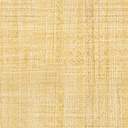 